Çalışmanın İsmi Yazılmalıdır (Title)Yazar Adı SOYADI1 (Orcıd) Varsa İkinci Yazar Adı SOYADI2 (Orcid)1 Yazarın Pozisyonu (öğrenci, öğretim üyesi, prof gibi), Görev Yeri, Görev İli, Ülkesi, E-mail Adresi, (Sorumlu Yazar/Corresponding Author)2 Yazarın Pozisyonu (öğrenci, öğretim üyesi, prof gibi), Görev Yeri, Görev İli, Ülkesi, E-mail AdresiIf the article is in English language the info should be given as Title, .................University, ............Faculty .................. Department, City, Country, email@email.nexus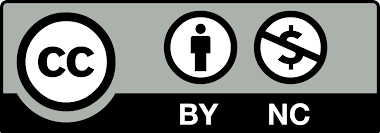 “This article is licensed under a Creative Commons Attribution-NonCommercial 4.0 International License  (CC BY-NC 4.0)”GİRİŞ (INTRODUCTION)All scholars of Lebanon are bond to find, at some point in their research, the work of the banker, politician, and even occasional poet, Michel Chiha (1891-1954). From the pages of Le Jour, the French-speaking journal he bought in 1934, and where he was to develop an extensive editorial output throughout more than twenty years, Chiha crafted the political philosophy that inspired Lebanese independence in 1943. BIRINCI ALT BAŞLIK (SUB TITLE)Tablo (Table) 1. Tabloya verilen isim (Table name)Kaynak (Source): Coquet ve Daniel, 1992: 243-244.Kürselleşme Süresinde Mahalli İdarelerŞekil (Figure) 1. 2000-2017 Döneminde X İdaresinde Kişi Başına Düşen GSYH (Cari fiyatlar, ABD Doları)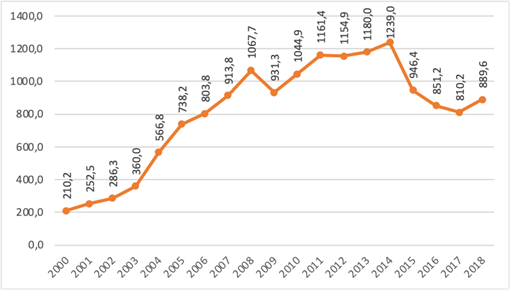 Kaynak (Source): IMF Data Base (2020).Mahalli idarelerin süreçteki tarihiDeğişen rekabet çerçevesinde, günümüz kurumları yenileşmeyi bir araç olarak görmektedir. Devinime uğrayan kurumların en önemlilerinden biri de mahalli idarelerdirSONUÇ   (CONCLUSION)Değişen rekabet çerçevesinde, günümüz kurumları yenileşmeyi bir araç olarak görmektedir. Devinime uğrayan kurumların en önemlilerinden biri de mahalli idarelerdir.....EXTENDED ABSTRACTThe role of industrialization in ensuring the economic development is one of the most discussed topics in the literature especially in the Post II. World War. In this direction, industrialization has a key role in ensuring economic development for the less-developed and developing countries in where capital is scarce. Caption 1Culture is a structure that concerns people with their organizational, national, and social aspects (Best, 2018). Capiton 2Despite the concept challenges, there is no doubt about the strong relation between culture, organization, and innovation. In this study, they defined a structure consisting of 6 blocks. These are: …..Caption 3While the models put forward by Dobni (2008) and Villaluz & Hechanova (2019) include the performance indicators required to measure innovation outputs, the model put forward by Rao & Weintraub (2013) focuses more on cultural organization values. The main result that emerges is that some innovation culture measurements are focused on innovation performance indicators. However, innovation and innovation culture should be evaluated independently. While one of them reveals the innovation indicators, the other is expected to cover the understanding, values and norms that must be possessed to reach these innovation indicators.ConclusionInnovation culture is a fundamental building block that affects innovation success and innovation management. ÖNEMLİ NOT: Lütfen Türkçe yazılmış makalelerde İngilizce özet ve başlık dışında metin içerisinde belirtilen diğer İngilizce isimleri kullanmayınız. Örneğin Sonuç (Conclusion) yazmayınız. Sadece Türkçe başlık atmanız yeterlidir. IMPORTANT NOTE: Please do not use other Turkish names mentioned in the text, apart from the Turkish abstract and title, in the articles written in English. For example, do not write Sonuç. You only need to write Conclusion.IMPORTANT NOTE: If the article is written entirely in English, an extended abstract is not required.IMPORTANT NOTE: If the article is written entirely in English, both Turkish and Enligsh titles and abstract must be switched. Turkish title and abstract are necessary for the publication.Makale BilgileriÖZMakale GeçmişiGeliş: Kabul: Yayın: Anahtar Kelimeler: Tarih, Mahalli İdareler, Maliye ... (5 tane).JEL Kodları: 150 ile 250 kelime arasında Türkçe özet yazılmalıdır. Eğer yazının ana dili İngilizce ise, bu kısımda ilk önce İngilizce abstracta yer verilmelidir. Necmettin Erbaan Üniversitesi Siyasal Bilgiler Fakültesi Dergisi İngilizce ve Türkçe dışında herhangi bir yabancı dilde yazılmış yazılara yer vermemektedir. Çalışmanın İsminin İngilizcesi (English Title)Çalışmanın İsminin İngilizcesi (English Title)Article InfoABSTRACTArticle HistoryReceived: Accepted: Published: The abstract should be written between 150 and 250 words. If the main language of the article is English, the Turkish abstract must follow English abstract and must be placed in this section. Necmettin Erbakan University Journal of the Faculty of Political Sciences does not include articles written in any foreign language other than English and Turkish.Keywords: History, Local Public Administration, Public Finance .... (max. 5 keywords)Jel Codes: The abstract should be written between 150 and 250 words. If the main language of the article is English, the Turkish abstract must follow English abstract and must be placed in this section. Necmettin Erbakan University Journal of the Faculty of Political Sciences does not include articles written in any foreign language other than English and Turkish.The abstract should be written between 150 and 250 words. If the main language of the article is English, the Turkish abstract must follow English abstract and must be placed in this section. Necmettin Erbakan University Journal of the Faculty of Political Sciences does not include articles written in any foreign language other than English and Turkish.YearCriteria / Determinants 1929Yerel para emisyonunun tekellerine sahip olan sömürge enstitüleri yenilenmiştir. Bundan böyle faaliyetleri özellikle kredi ve para politikası ile ilgili sıkı bir şekilde kontrol edilecektir. Bu andan itibaren para birimleri, 1928'den beri genellikle metropol para biriminin tüm devalüasyonlarını takip edecekleri için Fransız frangı üzerine sabitlenir.